Sample Assessment Tasks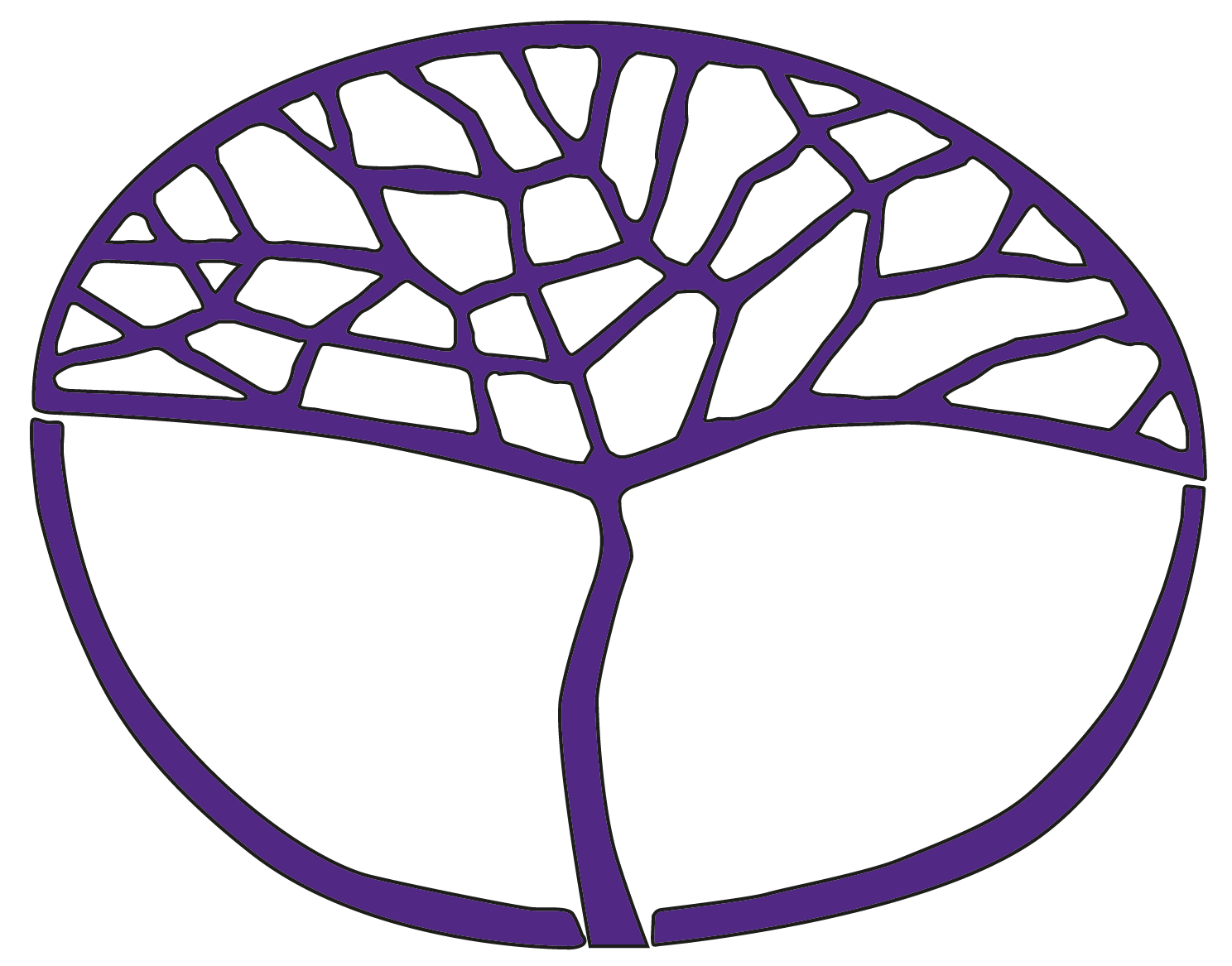 Health, Physical and Outdoor EducationFoundation Year 12Copyright© School Curriculum and Standards Authority, 2015This document – apart from any third party copyright material contained in it – may be freely copied, or communicated on an intranet, for non-commercial purposes in educational institutions, provided that the School Curriculum and Standards Authority is acknowledged as the copyright owner, and that the Authority’s moral rights are not infringed.Copying or communication for any other purpose can be done only within the terms of the Copyright Act 1968 or with prior written permission of the School Curriculum and Standards Authority. Copying or communication of any third party copyright material can be done only within the terms of the Copyright Act 1968 or with permission of the copyright owners.Any content in this document that has been derived from the Australian Curriculum may be used under the terms of the Creative Commons Attribution-NonCommercial 3.0 Australia licenceDisclaimerAny resources such as texts, websites and so on that may be referred to in this document are provided as examples of resources that teachers can use to support their learning programs. Their inclusion does not imply that they are mandatory or that they are the only resources relevant to the course.Sample assessment taskHealth, Physical and Outdoor Education – Foundation Year 12C12.1 – Healthy lifestyles Task 1 – Unit 3 Assessment type: Project ConditionsPeriod allowed for completion of the task: three weeks Task weighting7.5% of the school mark for this pair of units____________________________________________________________________________________________________For a seven-day period, record all your food and drink consumption and physical activities.Part 1	(15 marks)For each of the five Australian Dietary Guidelines:Discuss how you have met or not met the guidelines (2 marks)Provide one example of how you have met or have not met one or more of the guidelines.		(1 mark)Part 2	(6 marks)Compare your overall dietary intake to the Australian Dietary Guidelines and make three suggestions as to how you could improve your diet. Provide an example for each suggestion.Part 3	(18 marks)For each of the Australian Physical Activity and Sedentary Behaviour Guidelines:Discuss how your physical activity levels compare to the guidelines (2 marks)Provide one example of what you did to meet one or more of the guidelines or how you can change your daily routine to meet one or more of the guidelines. (1 mark)	 Part 4	(6 marks)Compare your overall level of physical activity to the Australian Physical Activity and Sedentary Behaviour Guidelines and make three suggestions as to how you could improve. Provide an example for each suggestion.Note: As part of the formative assessment process for this task, students’ drafts must be checked for the accuracy of the literacy and numeracy aspects embedded in the task and highlighted at the front of the syllabus.Marking key for sample assessment task 1 – Unit 3 * Note: In this course, the phrase ‘clear and concise’ is included in the marking key because raw content knowledge must be supported by the student demonstrating control of how to share this knowledge effectively; this includes correct spelling and grammar.Sample assessment taskHealth, Physical and Outdoor Education – Foundation Year 12E12.9 – Outdoor adventure activities: skills and techniques 2Task 9 – Unit 4Assessment type: PerformanceConditionsPeriod allowed for completion of the task: three weeks Task weighting20% of the school mark for this pair of units____________________________________________________________________________________________________What you need to doDevelop the mountain biking skills identified below. You will be provided with 4–6 weeks of practice and feedback to help you develop the required skills/strategies:correct use of personal protective equipment 					(3 marks)minimising environmental impact						plan ahead and prepare							(3 marks)travel on durable surfaces							(3 marks)respect wildlife								(3 marks)be considerate of your hosts and others					(3 marks)correct use of equipment 								(3 marks)braking										(3 marks)balancing										(3 marks)hill climbing/descending								(3 marks)cornering/riding									(3 marks)
All skills are assessed taking into consideration the observation points of each skill strategy. When allocating a final mark, teachers should consider a student’s consistency in demonstrating the observation points considered vital to the performance of that skill. The observation points under each skill strategy are to be used as a guide (but not a checklist) to assist in the allocation of marks. These points may be altered slightly to accommodate variations in locations and equipment used.Marking key for sample assessment task 9 – Unit 4 Sample assessment taskHealth, Physical and Outdoor Education – Foundation Year 12E12.6 – Management of sporting injuries Task 6 – Unit 3 and Unit 4Assessment type: ResponseConditionsPeriod allowed for completion of the task: one hour Task weighting10% of the school mark for this pair of units____________________________________________________________________________________________________Topic test 	(37 marks)When dealing with a sporting injury, two principles that should be followed are referred to as RICER and (No) HARM. Identify what is meant by each letter of these and give a brief description.RICERR____________________________________________________________________________________________________________________________________________________________ 	(2 marks)I_____________________________________________________________________________________________________________________________________________________________(2 marks)C____________________________________________________________________________________________________________________________________________________________(2 marks)E____________________________________________________________________________________________________________________________________________________________(2 marks)R____________________________________________________________________________________________________________________________________________________________(2 marks)HARMH____________________________________________________________________________________________________________________________________________________________(2 marks)A____________________________________________________________________________________________________________________________________________________________(2 marks)R____________________________________________________________________________________________________________________________________________________________(2 marks)M____________________________________________________________________________________________________________________________________________________________(2 marks)Explain what each of the following mean in terms of sporting injuries:strain______________________________________________________________________________________________________________________________________________________________(2 marks)bruise______________________________________________________________________________________________________________________________________________________________(2 marks)sprain______________________________________________________________________________________________________________________________________________________________(2 marks)List three signs of soft tissue injuries.______________________________________________________________________________________________________________________________________________________________(1 mark)______________________________________________________________________________________________________________________________________________________________(1 mark)______________________________________________________________________________________________________________________________________________________________(1 mark)Identify two pieces of protective equipment used in a sport you know and, for each piece, describe a way that it can be used incorrectly.________________________________________________________________________________________________________________________________________________________________________________________________(2 marks)________________________________________________________________________________________________________________________________________________________________________________________________(2 marks)Identify three rules that are modified for certain levels of participation (such as juniors, social competitions or elite level) in a sport you know.Rule: _________________________________________________________________________________________________________________________________________________________(1 mark)Rule: _________________________________________________________________________________________________________________________________________________________(1 mark)Rule: _________________________________________________________________________________________________________________________________________________________(1 mark)List three ways in which a sporting environment can be made safer for participants._____________________________________________________________________________________________________________________________________________________________________________________________________________________________________________ (1 mark)_____________________________________________________________________________________________________________________________________________________________________________________________________________________________________________ (1 mark)_____________________________________________________________________________________________________________________________________________________________________________________________________________________________________________ (1 mark)Marking key for sample assessment task 6 Note: In this course, the phrase ‘clear and concise’ is included in the marking key because raw content knowledge must be supported by the student demonstrating control of how to share this knowledge effectively.Marking criteriaMarks allocatedPart 1For each of the five Australian Dietary Guidelines:Discuss how you have met or not met the guideline	2 marks for a clear and concise* description of how each was met	1 mark for a simple description with minimal detailProvide one example of how you have met or have not met the guidelines	1 mark for each appropriate example1–101–5Part 2Compare your overall dietary intake to the Australian Dietary Guidelines and make three suggestions as to how you could improve. Provide an example for each suggestion.1 mark for an appropriate suggestion for improvement (maximum 3 marks)1 mark for each example (maximum 3 marks)1–6Part 3For each of the Australian Physical Activity and Sedentary Behaviour Guidelines:Discuss how your physical activity levels compare to the guidelines	2 marks for a clear and concise* description of how each compared	1 mark for a simple description with minimal detailProvide one example of how you have met one or more of the guidelines or how you 	can change your daily routine to meet one or more of the guidelines	1 mark for appropriate example1–121–6Part 4Compare your overall level of physical activity to the Australian Physical Activity and Sedentary Behaviour Guidelines and make three suggestions as to how you could improve. Provide an example for each suggestion.1 mark for an appropriate suggestion for improvement (maximum 3 marks)1 mark for each example (maximum 3 marks)1–6Total marks45DescriptionMarksCorrect use of personal protective equipment	/3Correct use of personal protective equipment	/3sunglasses, goggleshelmet on, fitted and secured when on bike hat when in the sun (under helmet)long sleeves/pantsapply and reapply sun creamglovesappropriate footwear1–3Minimising environmental impact – Plan ahead and prepare 	/3Minimising environmental impact – Plan ahead and prepare 	/3regulations and special concerns for the area to be visitedappropriate clothingbike check before the ridefood for longer rides and repackaged to minimise wastesufficient water in appropriate container1–3Minimising environmental impact – Travel on durable surfaces 	/3Minimising environmental impact – Travel on durable surfaces 	/3rides only on the track: does not detour but dismounts and walks brakes gently before corners – avoids skidding to protect the track’s surface from erosionavoids regeneration areas and places where impacts are just beginningavoids cutting corners so as to not widen tracksavoids mud and soft entrances/exits around water to reduce erosion1–3Minimising environmental impact – Respect wildlife	 /3Minimising environmental impact – Respect wildlife	 /3sticks to the trackobserves wildlife from a distance – does not follow or approach themtravels quietlyavoids wildlife, especially during sensitive times: mating, nesting or when with their youngnever feeds native animals1–3Minimising environmental impact – Be considerate of your hosts and others	 /3Minimising environmental impact – Be considerate of your hosts and others	 /3respects signage and follows rulesrespects other visitors and the quality of their experienceyields to climbing cyclists when descendingslows down at blind spotsbehaves courteously by giving way to other usersstops, talks quietly and moves off the track if there are horseback ridersdoes not race on recreational trackslets nature’s sounds prevail – avoids loud voices and noises1–3Correct use of equipment 	/3Correct use of equipment 	/3selects correct size bike, i.e. correct frame sizebike maintenance has suitably equipped tool kitbike is set up correctly (saddle position, saddle height, handlebar height and distance from saddle to handlebars)correct tyre pressureable to adjust brakesable to put chain back on/fix broken chainable to change an inner tubeable to fix a puncture1–3DescriptionMarksBraking 		/3Braking 		/3applies pressure slowly on appropriate leverpedals in parallel positionstands on pedals with body off the seathips are positioned behind the seatable to maintain controlback wheel remains on the groundlittle to no skiddingable to stop on designated point1–3Balancing 	/3Balancing 	/3demonstrates balance through correct posture when riding:along a straight line, approximately 5m long, as slowly as possibleover bumps, e.g. height of a standard kerb, small tree roots and logsthrough a shallow water crossing (with smooth bottom)through small sections of gravel/pebbles/small rocky areasthrough small sections of sand1–3Hill climbing/descending 	/3Hill climbing/descending 	/3Hill climbing (moderate incline, short distances)rides in a forward position with weight over handlebarsrides in a seated/standing position, when appropriateboth wheels remain on the groundappropriate gear selection to maintain cadenceHill descending (moderate incline, short distances)parallel pedalsstands up on pedalsbody weight backwards (behind the seat)braking (controlling the bike using the brake)1–3Cornering/riding 	/3Cornering/riding 	/3Corneringenters widecuts to the apexexits widebraking (controlling the bike using the brake)outside pedal downRidingselects best riding position on trackmaintains a straight line on straight gravel roadsmaintains a comfortable cadence by selecting the most appropriate geardisplays safe riding behavioursnegotiates obstacles in a safe mannerable to select correct gears to establish effective cadence1–3Total/303 marks 	–	Consistently displays all of the required behaviours2 marks 	–	Consistently displays most of the required behaviours1 mark 	–	Displays some of the required behaviours0 marks		– 	Rarely displays the required behaviours3 marks 	–	Consistently displays all of the required behaviours2 marks 	–	Consistently displays most of the required behaviours1 mark 	–	Displays some of the required behaviours0 marks		– 	Rarely displays the required behavioursMarksWhen dealing with a sporting injury, two principles that should be followed are referred to as RICER and (No) HARM. Identify what is meant by each letter of these and give a brief description.RICER (1 mark for identification and 1 mark for appropriate description)Rest: stopping and avoiding movementIce: applying ice or a cold pack to the injuryCompression: use of bandage or similar material to the injuryElevation: raising the injured body part to assist with bleeding or swellingReferral: injured person referred to a medical practitioner for appropriate treatment HARM (1 mark for identification and 1 mark for appropriate description)Heat: avoid anything that will increase the temperature of the injured area, such as heat packs, showers or bathsAlcohol: avoid consumption of alcohol as this may increase bleeding or swellingRunning: refrain from running or movement as this may cause further damageMassage: this can increase blood flow and, in doing so, increase bleeding in the area1–101–8Explain what each of the following mean in terms of sporting injuries:Strain: a soft tissue injury that involves either a muscle or tendonBruise: mark on the skin that is caused by the injury to small bold vessels under the skinSprain: a joint injury that involves the tearing of ligaments and joint capsule2 marks for a clear and concise* description of each injury1 mark for a simple description with minimal detail1–6List three signs of soft tissue injuries.Answers can include any three of:painswellingtendernessdiscolourationbleedingmuscle spasmsbreathing difficultydeformity of body part1 mark for each sign 1–3Identify two pieces of protective equipment used in a sport you know and for each piece describe a way that it can be used incorrectly. 	Answers can include any two of:Shin guards: not covering the shin (twisted); too small; too largeMouth guard: incorrect size; badly fittingGloves: wrong size; not fastened to hands correctly 	or other appropriate response1 mark for each piece of protective equipment1 mark for a method of incorrect use1–4MarksIdentify three rules that are modified for certain levels of participation (such as juniors, social competitions or elite level) in a sport you know.	Answers can include:Smaller implements Increased use of body protectionSofter material used for equipment materials	or other appropriate response1 mark for appropriate modified rule1–3List three ways in which a sporting environment can be made safer for participants.	Answers can include:Padded equipment, such as goal posts (can be related to a specific sport)Smaller playing field or modified layoutShorter playing time	or other appropriate response	1 mark for appropriate modification of a sporting environment1–3Total/37